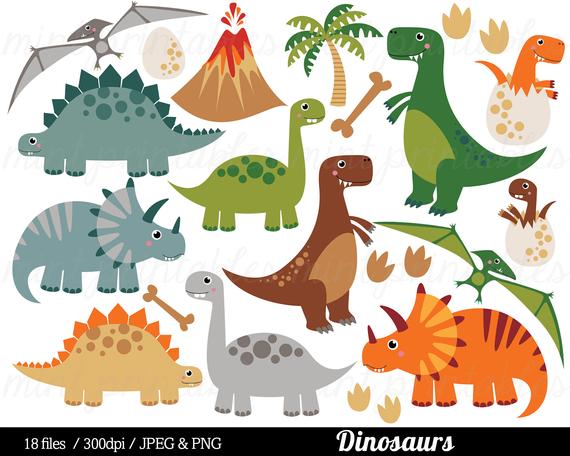 Join us for DINO-MIGHT JESUS Vacation Bible Camp where your children will learn the story of David and Goliath and that God makes us strong.  We will learn through the story of Daniel that God protects us.  We will be with Shadrach, Meshach, and Abednego as we find that God fights for us.  And we will learn through the story of Elijah that God’s love makes us soar.  Each lesson will move us closer to knowing how much Jesus loves us.  Boys and Girls from ages 4 thru (entering) Grade 5Mommy (or Daddy) & me for 3 year olds (Parent is required to stay)	July 15-July 19, 2019 / Family dinner @ 5:30 p.m. / Vacation Bible Camp 6:00-8:00 p.m.Child’s Name _____________________________ Age ______ Grade Completed _______Shirt Size________Child’s Name _____________________________ Age ______ Grade Completed _______Shirt Size________Child’s Name _____________________________ Age ______ Grade Completed _______Shirt Size________Allergies (Food, etc.)/Health Issue(s)____________________________________________________________Additional Information ______________________________________________________________________Parent’s Name _______________________________________ Cell phone ____________________________Parent’s Email: __________________________________________Address _______________________________________________ City/Zip ___________________________Other Adults authorized to pick-up my child _____________________________________________________In case of emergency (other than parent) contact __________________________________________________Please mail or hand-deliver to Taylorsville UMC, 4356 Ridge Road, Mt. Airy, MD 21771.  Any questions, feel free to contact the church office at taylorsvilleumc@comcast.net or 410-875-4101.